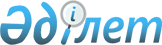 Об оказании официальной гуманитарной помощи Республике ТаджикистанПостановление Правительства Республики Казахстан от 27 июня 2012 года № 854

      В связи с социально-экономической ситуацией, сложившейся в Республике Таджикистан, Правительство Республики Казахстан ПОСТАНОВЛЯЕТ:



      1. Разбронировать из государственного материального резерва для оказания официальной гуманитарной помощи Республике Таджикистан растительное масло в объеме 80000 (восемьдесят тысяч) литров, муку пшеничную в объеме 120 (сто двадцать) тонн.



      2. Министерству транспорта и коммуникаций Республики Казахстан обеспечить своевременную подачу подвижного состава для транспортировки и доставки в Республику Таджикистан гуманитарного груза до пункта назначения.



      3. Министерствам по чрезвычайным ситуациям, финансов, транспорта и коммуникаций Республики Казахстан принять меры, вытекающие из настоящего постановления.



      4. Министерству иностранных дел Республики Казахстан определить получателя гуманитарной помощи и обеспечить координацию мер по ее оказанию.



      5. Настоящее постановление вводится в действие со дня подписания.      Премьер-Министр

      Республики Казахстан                          К. Масимов
					© 2012. РГП на ПХВ «Институт законодательства и правовой информации Республики Казахстан» Министерства юстиции Республики Казахстан
				